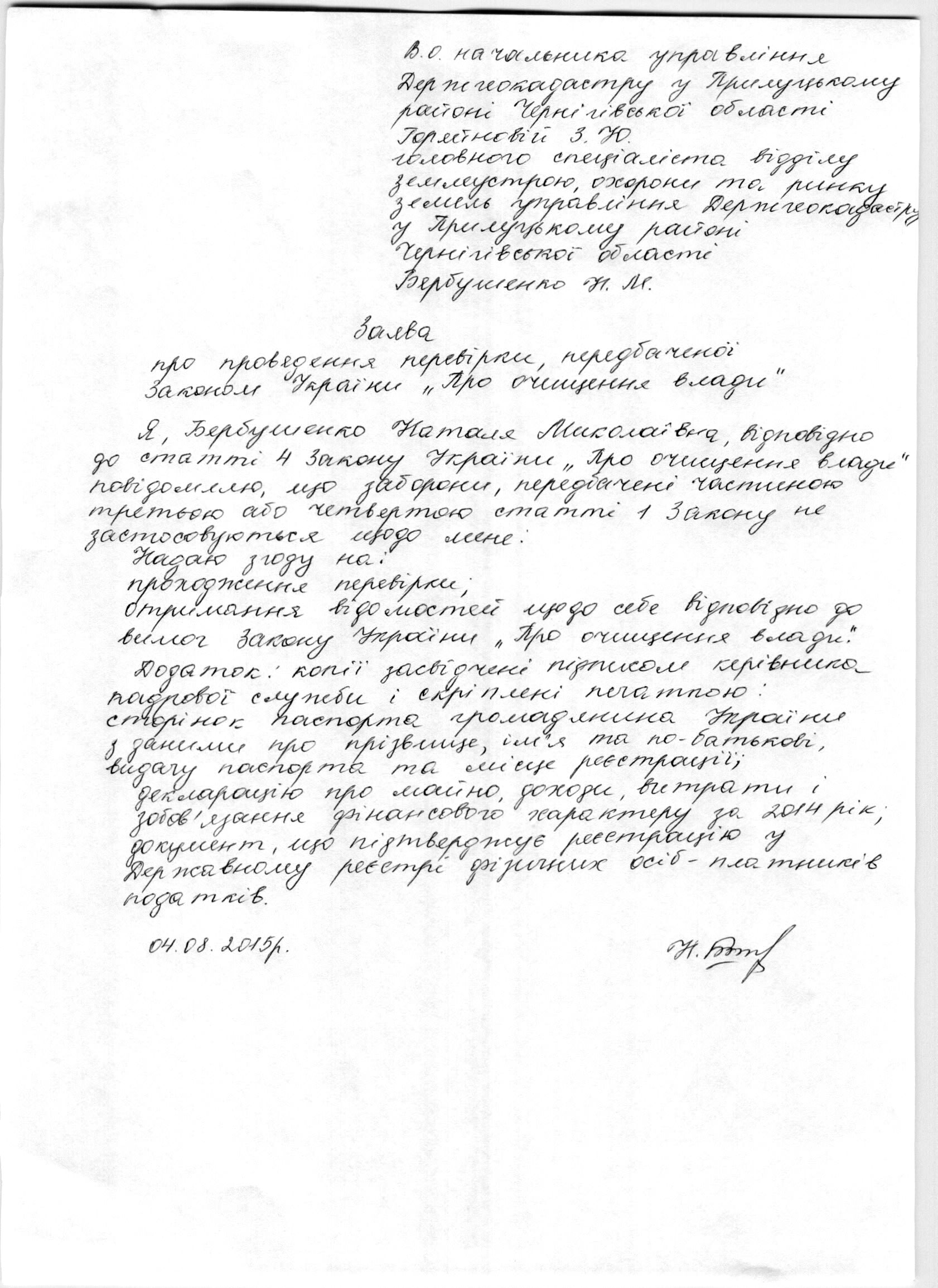 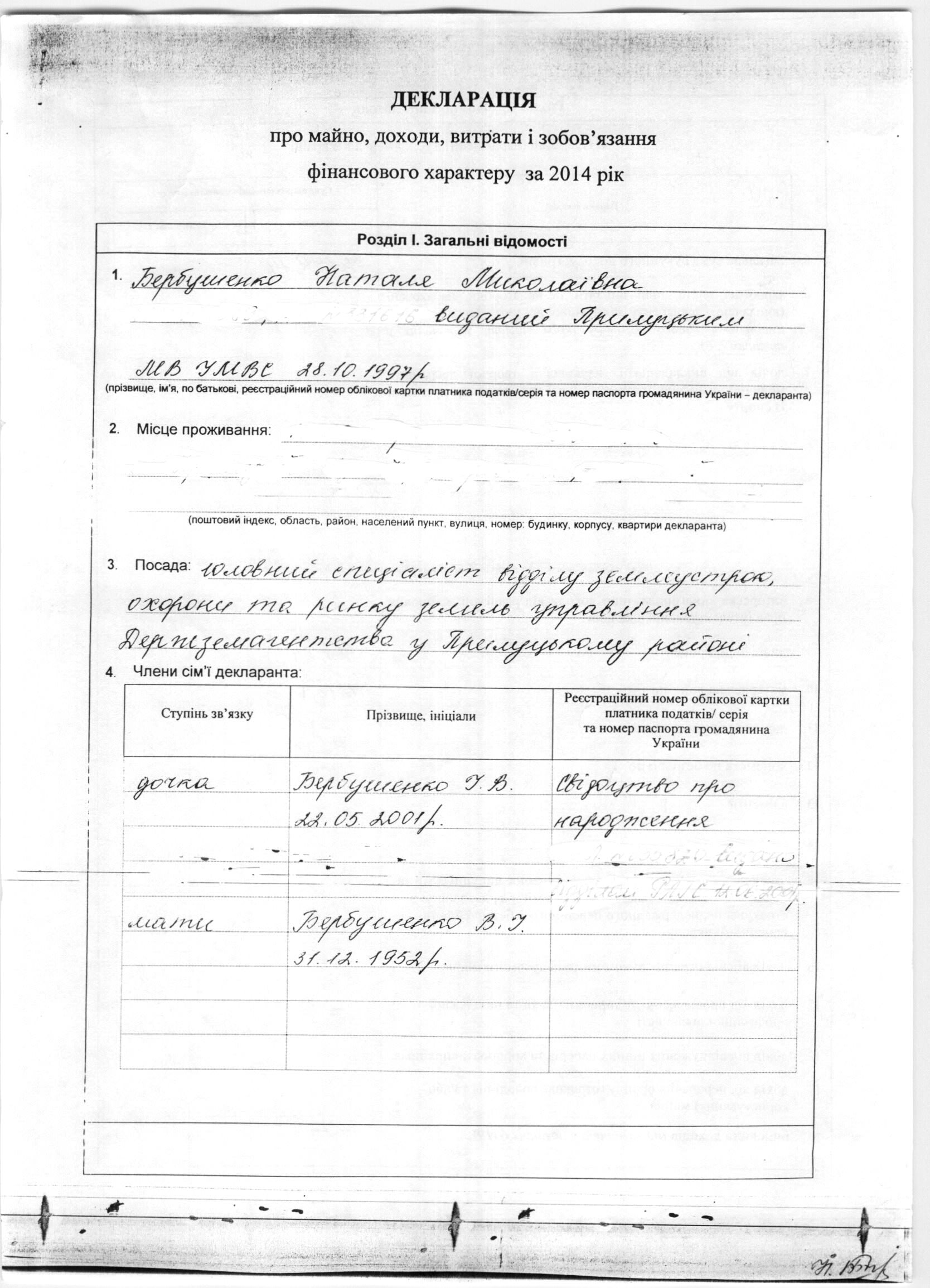 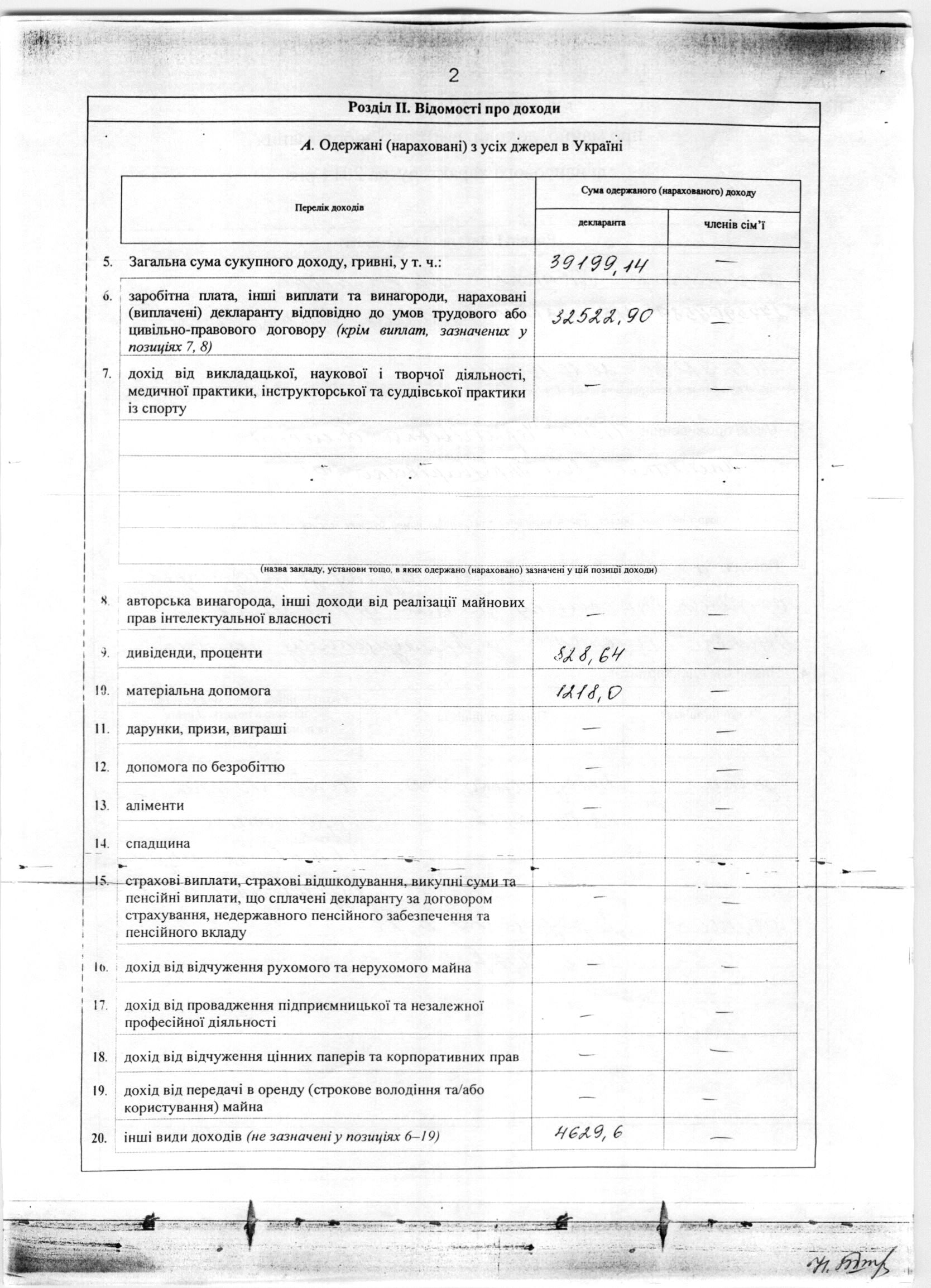 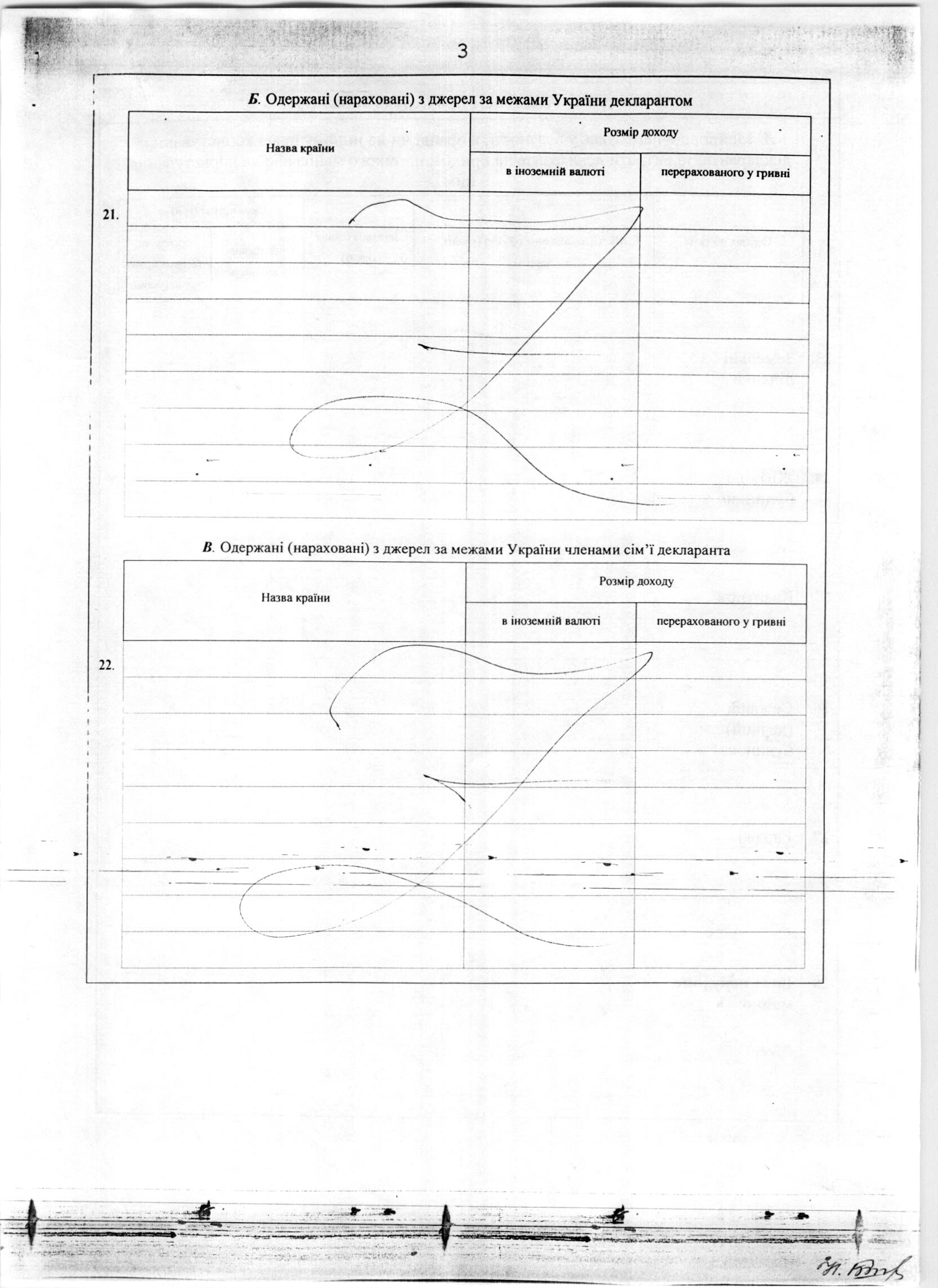 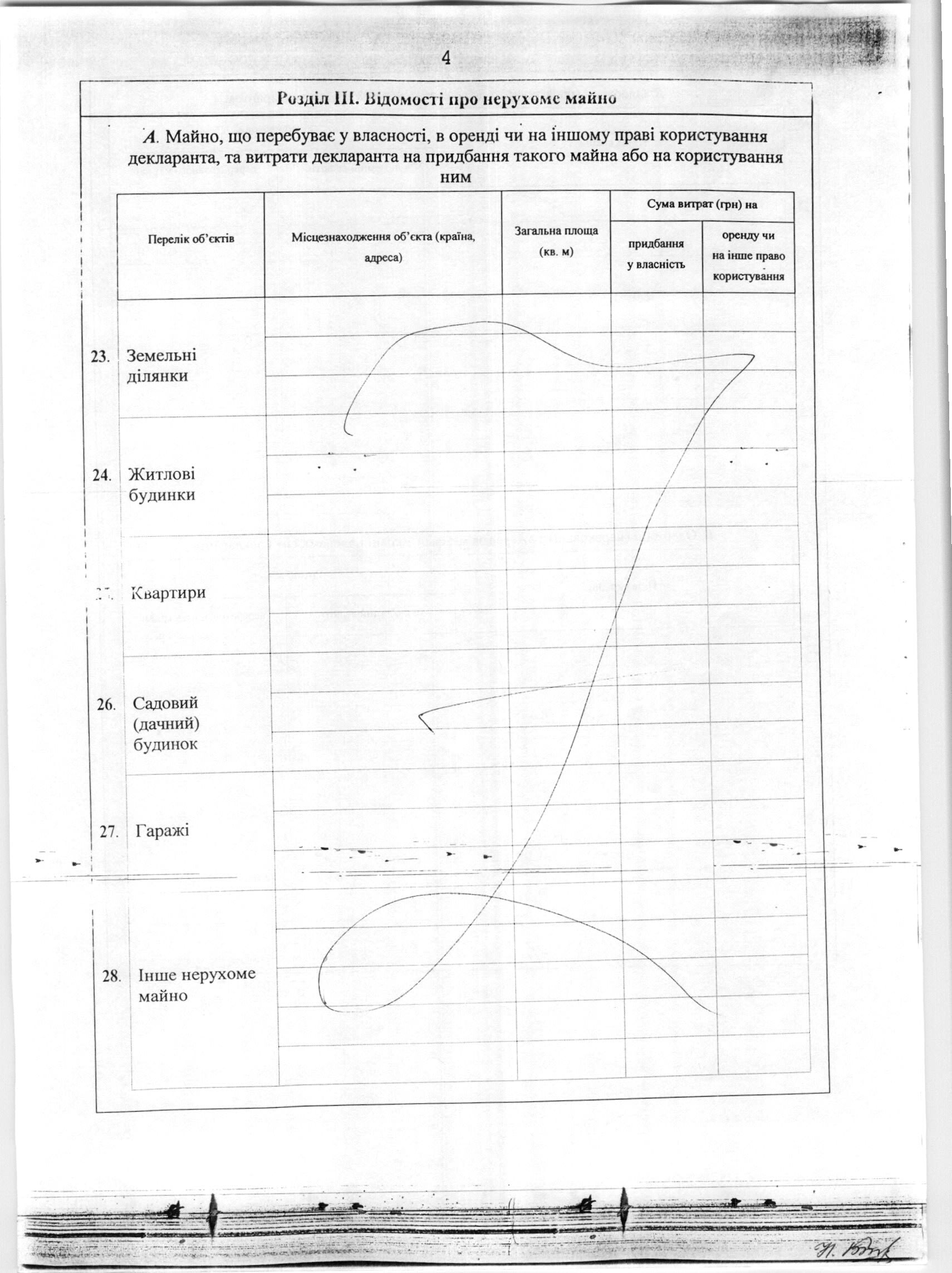 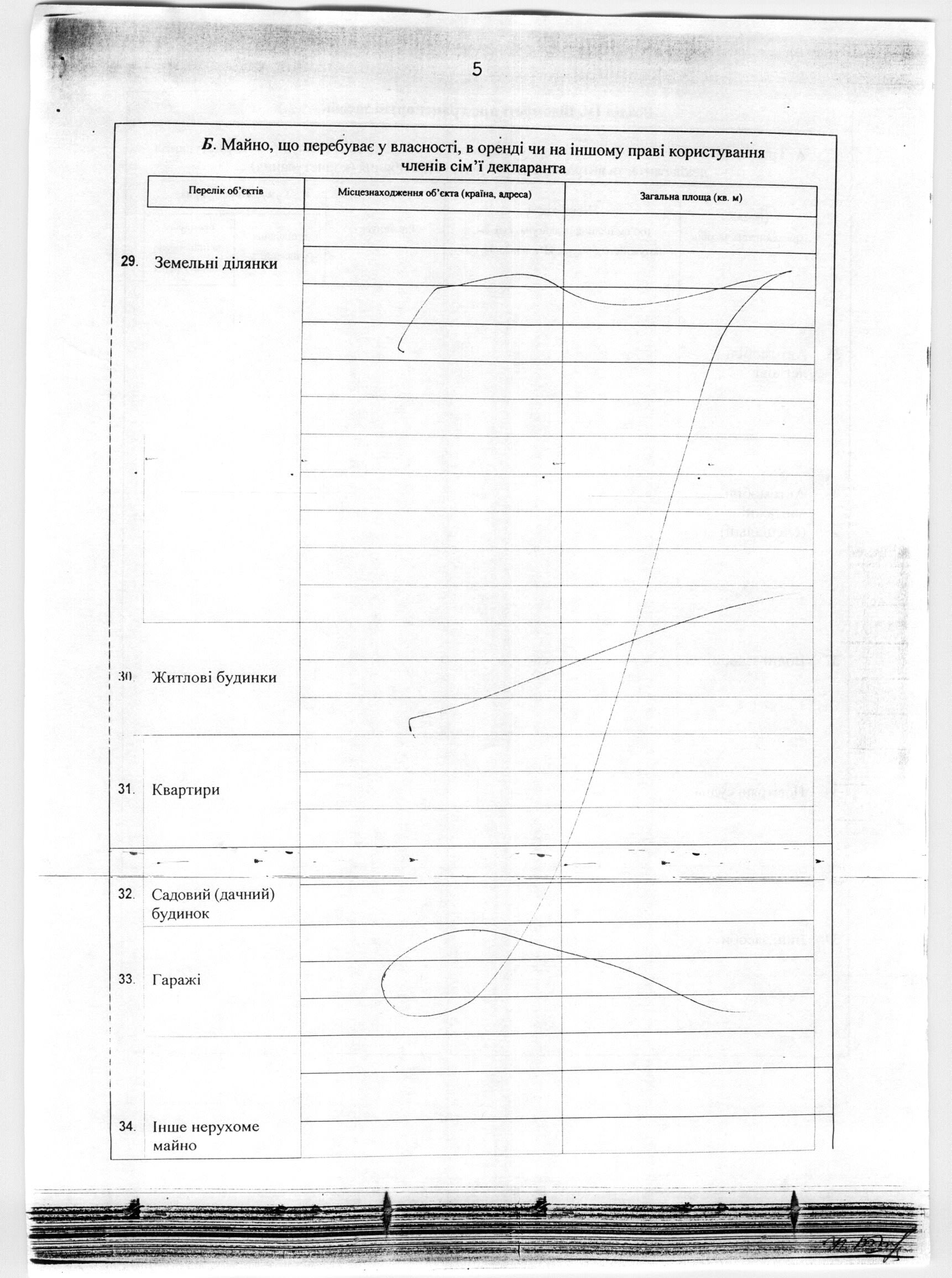 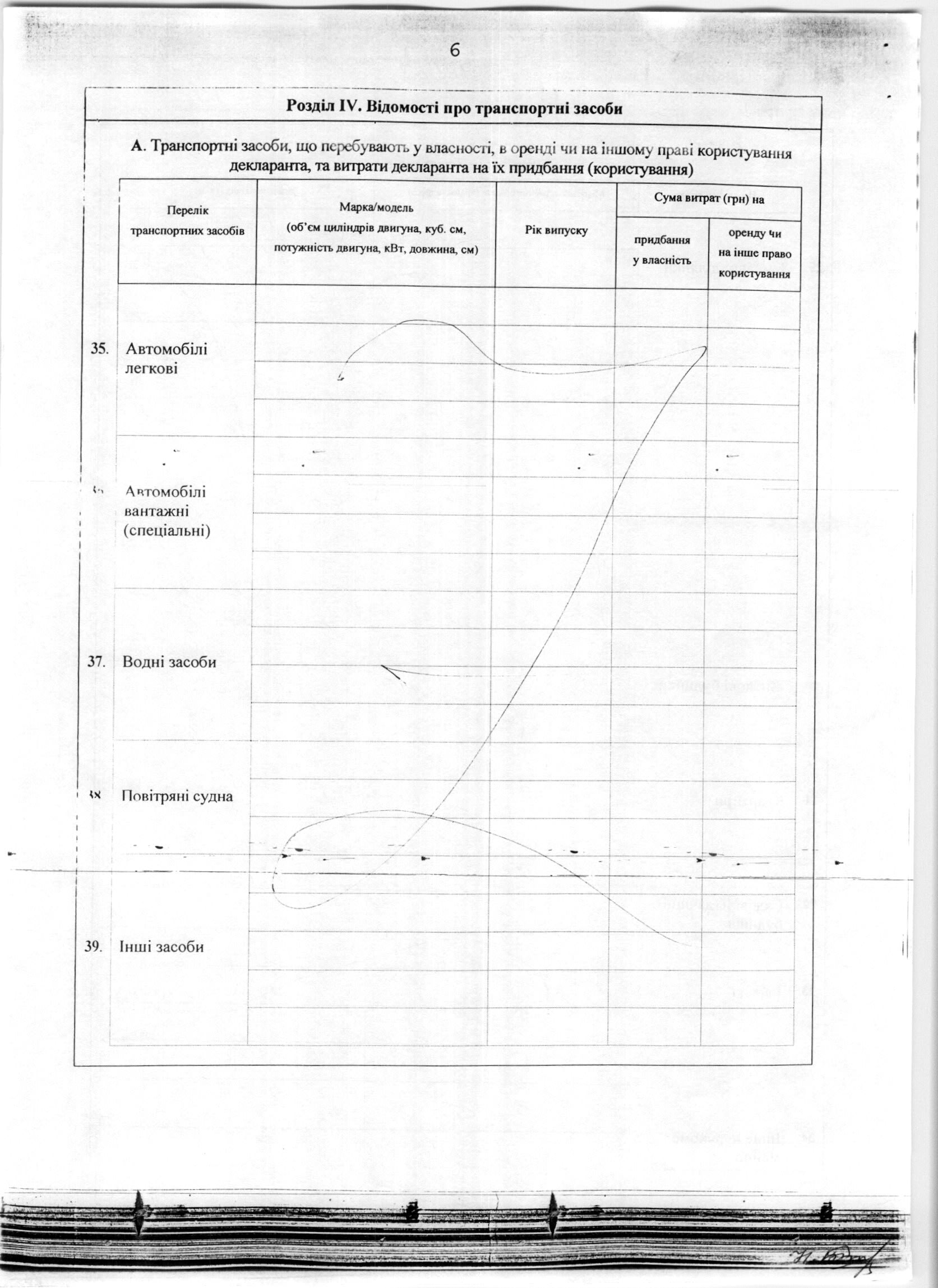 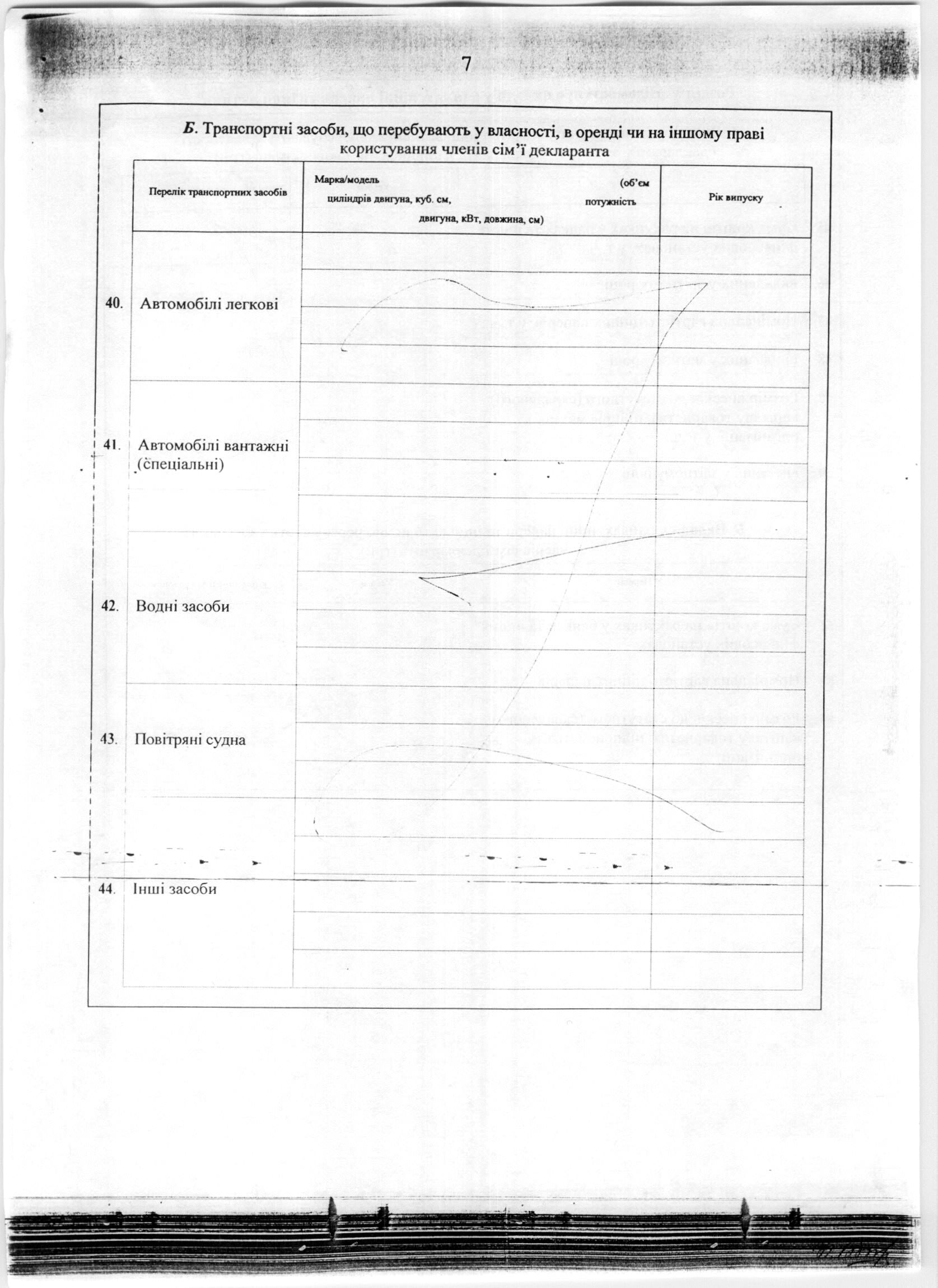 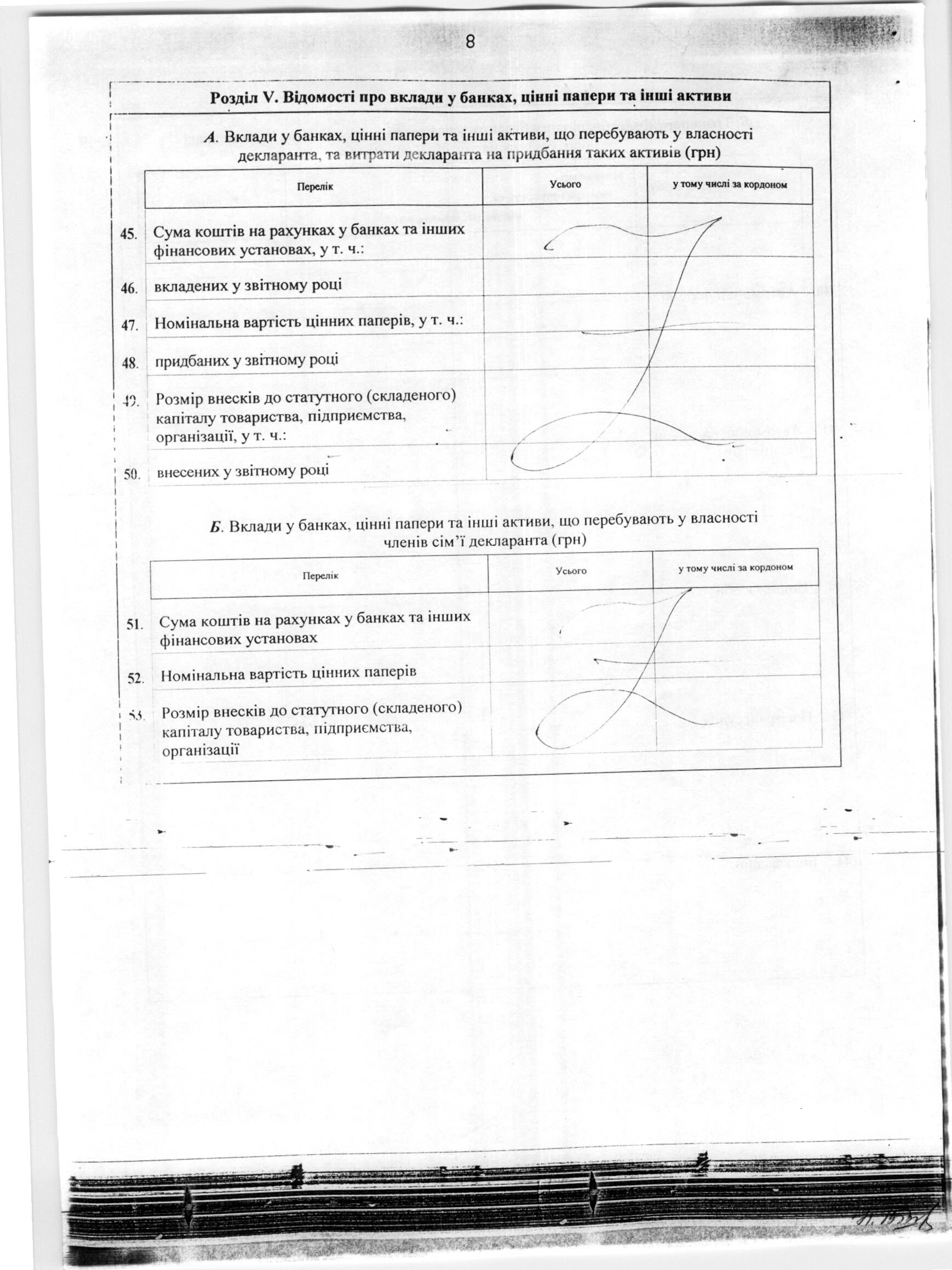 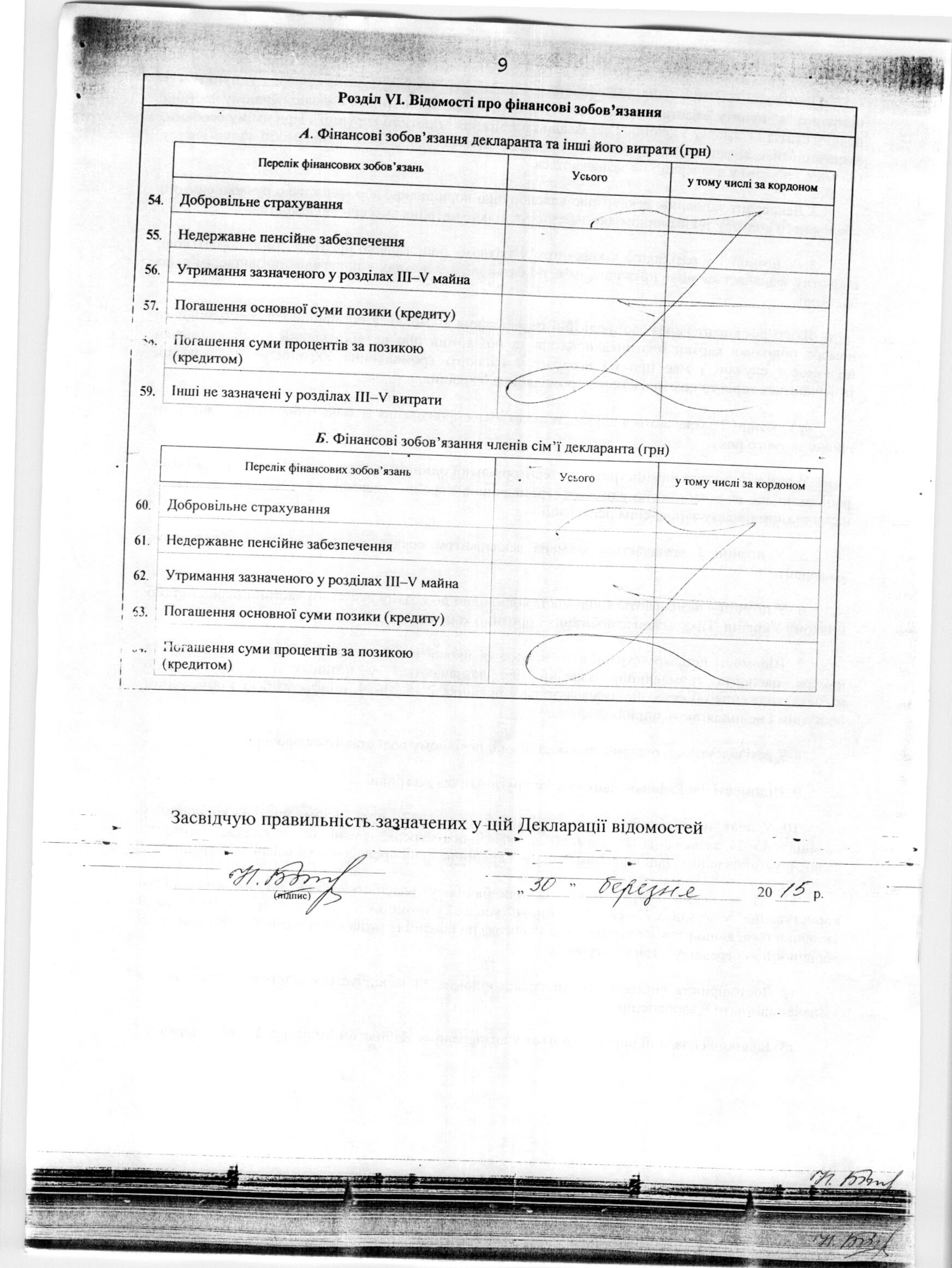 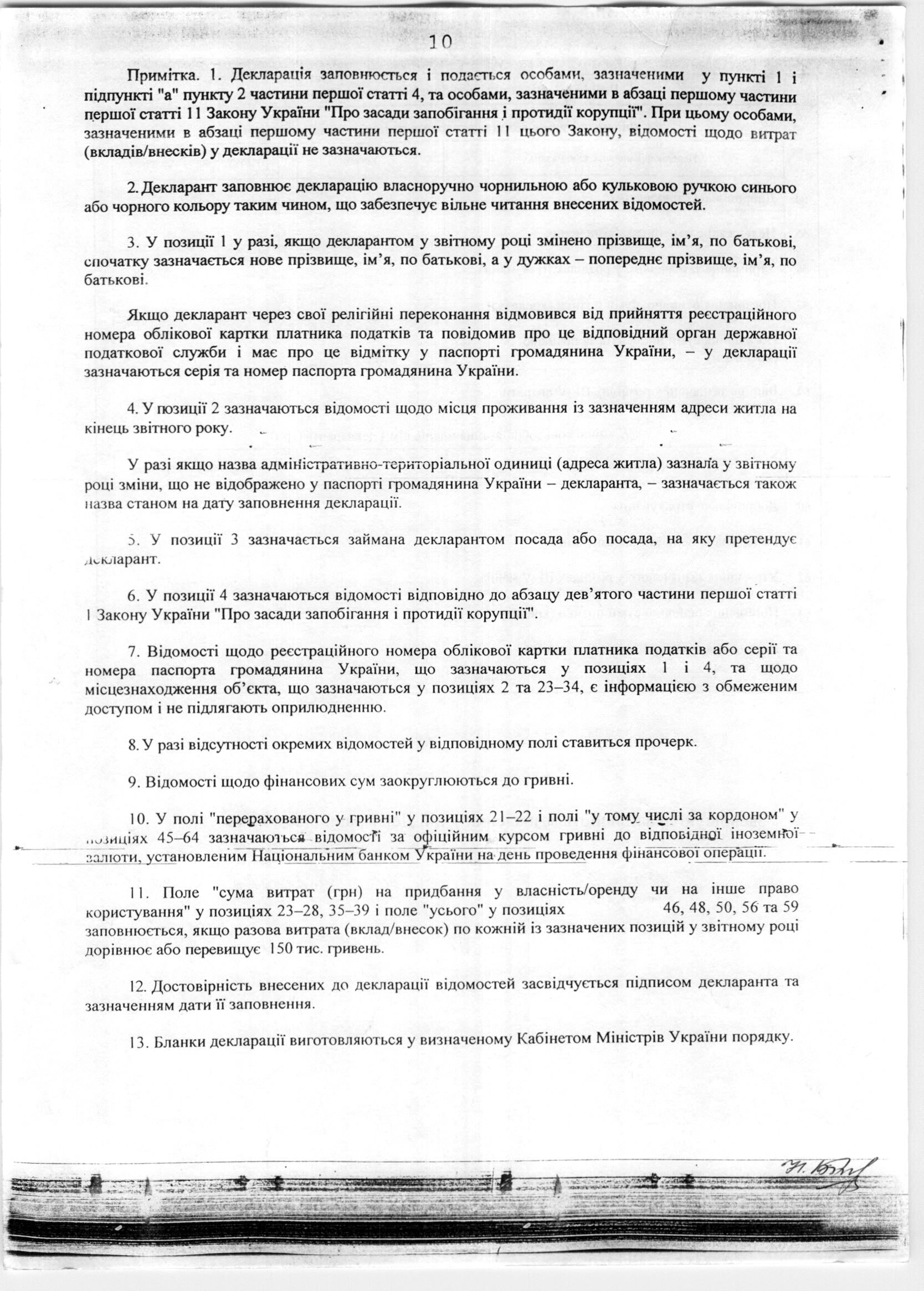 Інформація  щодо  результатів проведення  перевірки, передбаченої
    Законом України “Про очищення влади”, стосовно Бербушенко Наталі МиколаївниЗа результатами перевірки, проведеної на виконання вимог Закону України « Про  очищення влади»  та Порядку проведення перевірки достовірності відомостей щодо застосування заборон, передбачених частинами третьою і четвертою статті 1 Закону України “Про очищення влади”, затвердженого постановою Кабінету Міністрів України від 16 жовтня 2014 р. № 563, встановлено, що до  головного спеціаліста відділу землеустрою, охорони та ринку земель управління Держгеокадастру у Прилуцькому районі Чернігівської області  Бербушенко Наталі Миколаївни, не застосовуються заборони, визначені  частинами третьою і четвертою статті 1 Закону України “Про очищення влади”	             ( довідка про  результати перевірки )